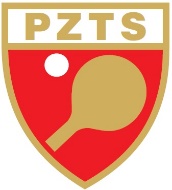 Wniosek o przyznanie patronatuPolskiego Związku Tenisa Stołowego/Prezesa Polskiego Związku Tenisa StołowegoOrganizator przedsięwzięciaPełna nazwa:Dane teleadresowe:Osoba odpowiedzialna za kontakt:imię i nazwisko:nr telefonu kontaktowego:adres e-mail:WydarzeniePełna nazwa wydarzenia:Termin:Miejsce (adres):Źródła finansowania:środki własne:sponsorzy (wymienić):inne:Dostępność:wstęp wolnybiletyzaproszenia Zasięg:lokalnymiejskiwojewódzkiogólnopolskimiędzynarodowyPrzewidywana liczba uczestników:do 50 osób włącznieod 51 do 100 osóbod 101 do 500 osób od 501 do 1000 osób od 1001 do 5000 osóbpowyżej 5000 osóbPatroni:medialni:pozostali patroni (wymienić):Cel wydarzenia:Szczegółowy harmonogram wydarzenia z wyszczególnieniem działań promocyjnych:Załączniki:Projekt materiałów promocyjnych,Program/regulamin wydarzenia,Informacje o wcześniejszych edycjach,Inne.Oświadczam, że zapoznałem się z Regulamin przyznawania Patronatu Polskiego Związku Tenisa Stołowego/Prezesa Polskiego Związku Tenisa Stołowego oraz akceptuję jego postanowienia.………………………………………….data i podpis